T.C.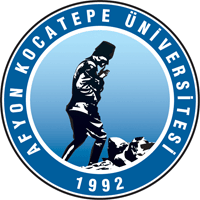 AFYON KOCATEPE ÜNİVERSİTESİSAĞLIK BİLİMLERİ ENSTİTÜSÜ               YÜKSEK LİSANS PROGRAMI TEZ BAŞLIĞI DEĞİŞİKLİĞİ() FORMUÖğrencinin Adı Soyadı			:			Öğrenci No				:Programı				: Anabilim / Bilim Dalı			: Danışmanı				:İkinci Danışman varsa Adı, Soyadı 	:Tezin Başlığı Adı				: Önerilen Yeni Tez Başlığı Adı		:Önerilen Yeni Tez Başlığı Adı (İngilizce)	:Tez Başlığı Değiştirme Gerekçesi		:Tez Projesi BAPK Desteği  		: 	VAR   □		YOK  □							Danışman							(Unvanı,Adı Soyadı İmza)
                                                                                      Öğrenci							                                         (Unvanı,Adı Soyadı İmzaEk: Anabilim Dalı Kurul Kararı eklenecektir. ()Tez Başlığı DeğiştirilmesiMADDE 20- (1) Lisansüstü programlarda tez çalışmasının her aşamasından tez başlığı değişikliği önerilebilir. Öneri, ayrıntılı gerekçeleri içeren tez başlığı değişikliği formu doldurulmak suretiyle yapılır